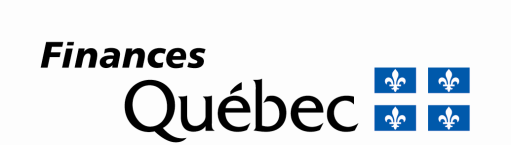 Renseignements générauxEmployé admissiblea un haut niveau d’expertise dans le domaine de la finance;immédiatement avant la conclusion de son contrat d’emploi ou de son entrée en fonction à titre d’employé auprès de la société admissible, ne résidait pas au Canada au sens des lois fiscales ou, s’il y résidait, détient un certificat valide de spécialiste étranger auprès d’un autre employeur admissible pour l’application d’un congé d’impôt, selon les règles usuelles;au moins 75 % de ses fonctions auprès de la société admissible sont directement attribuables au processus transactionnel spécifique à la réalisation des activités prévues au certificat de qualification de la société admissible.Le titulaire d’un certificat de spécialiste étranger et d’une attestation d’admissibilité annuelle peut, tant qu’il satisfait aux conditions usuelles d’admissibilité, déduire, pour une période continue de cinq ans, un montant dans le calcul de son revenu imposable correspondant à un pourcentage de son salaire égal à 100 % pour les deux premières années et à 75 %, 50 % et 25 % respectivement pour les années suivantes.Démarches à effectuerLa société admissible peut demander au ministre des Finances que lui soit délivré, à l’égard d’un de ses employés, un certificat requis pour l’obtention de la déduction pour spécialiste étranger. Pour faire une demande, il suffit de remplir le formulaire ci-joint et d’y annexer une copie du contrat d’emploi du spécialiste étranger à l’égard duquel une demande de certification est présentée, son curriculum vitæ et un organigramme identifiant sa position dans la société admissible.Le formulaire de demande dûment rempli et signé ainsi que les documents requis mentionnés plus haut doivent être transmis au ministère des Finances.L’employé titulaire d’un certificat de spécialiste étranger pourra bénéficier d’un avantage fiscal s’il joint à sa déclaration de revenus l’attestation annuelle qui lui sera délivrée chaque année par le ministre et s’il remplit les autres conditions prévues par la loi.De façon générale, la demande de certification d’employé doit être transmise dans la même année civile que celle durant laquelle l’employé entre en fonction auprès de la société admissible.Coordonnées Les personnes qui désirent obtenir des renseignements supplémentaires peuvent s’adresser à :Ministère des Finances du QuébecGestion des mesures fiscales380, rue Saint-Antoine Ouest, bureau 6100Montréal (Québec)  H2Y 3X7Téléphone : 514 499-6569Télécopieur : 514 873-3915Courriel : dpif@finances.gouv.qc.caVous pouvez également consulter le site Internet du Ministère : www.finances.gouv.qc.ca/inst-cnssf.asp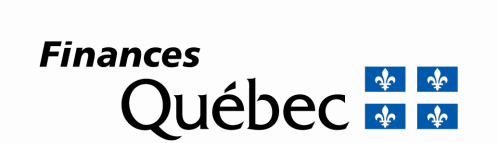 Mesures fiscales visant à encourager la création de nouvelles sociétés de services financiersDemande de certification à l’égard d’un spécialiste étrangerAvis au lecteur Les renseignements que vous fournissez à l’aide de ce formulaire sont recueillis par le ministère des Finances (MFQ) et servent à vérifier l’admissibilité de l’employé au congé d’impôt pour spécialiste étranger à l’emploi d’une nouvelle société de services financiers. À cette fin, la production des renseignements demandés est obligatoire et le défaut de produire ces renseignements peut entraîner le rejet de votre demande. Ces renseignements sont traités de manière confidentielle et ne peuvent être transmis à des tiers qu’avec le consentement de la personne qui les 
a fournis, conformément à  sur l’accès aux documents des organismes publics et sur la protection des renseignements personnels (RLRQ, chapitre A-2.1). Seul le personnel autorisé du MFQ peut prendre connaissance des renseignements fournis.Toutefois, certains renseignements, s’ils étaient nécessaires à l’application d’une loi fiscale, pourraient être communiqués à Revenu Québec, et ce, sans le consentement de la personne qui les a fournis.Les renseignements fournis peuvent également être utilisés par le MFQ aux fins de recherche, d’évaluation, d’étude, d’enquête, de statistiques, de prévisions de coûts ou dans le cadre d’un recours au sondage. La société qui fait la demande doit aviser par écrit, dans les meilleurs délais, le MFQ de tout changement important quant aux renseignements fournis. Le tout doit être acheminé à : Ministère des Finances du Québec, Gestion des mesures fiscales, 380, rue Saint-Antoine Ouest, bureau 6100, Montréal (Québec)  H2Y 3X7.Renseignements généraux sur la société admissibleRenseignements généraux sur la société admissibleRenseignements généraux sur la société admissibleRenseignements généraux sur la société admissibleRenseignements généraux sur la société admissibleRenseignements généraux sur la société admissibleRenseignements généraux sur la société admissibleRenseignements généraux sur la société admissibleRenseignements généraux sur la société admissibleRenseignements généraux sur la société admissibleRenseignements généraux sur la société admissibleRenseignements généraux sur la société admissibleRenseignements généraux sur la société admissibleRenseignements généraux sur la société admissibleNom de la société admissibleNom de la société admissibleNom de la société admissibleNom de la société admissibleNom de la société admissibleNom de la société admissibleNom de la société admissibleNom de la société admissibleNom de la société admissibleNom de la société admissibleNom de la société admissibleNom de la société admissibleNom de la société admissibleNom de la société admissibleCertificat délivré par le ministreCertificat délivré par le ministreCertificat délivré par le ministreCertificat délivré par le ministreCertificat délivré par le ministreCertificat délivré par le ministreCertificat délivré par le ministreCertificat délivré par le ministreCertificat délivré par le ministreCertificat délivré par le ministreCertificat délivré par le ministreCertificat délivré par le ministreCertificat délivré par le ministreCertificat délivré par le ministreNuméro :Date de mise en vigueur : Date de mise en vigueur : Date de mise en vigueur : aaaa/mm/jjaaaa/mm/jjaaaa/mm/jjaaaa/mm/jjaaaa/mm/jjIdentification du spécialiste étrangerIdentification du spécialiste étrangerIdentification du spécialiste étrangerIdentification du spécialiste étrangerIdentification du spécialiste étrangerIdentification du spécialiste étrangerIdentification du spécialiste étrangerIdentification du spécialiste étrangerIdentification du spécialiste étrangerIdentification du spécialiste étrangerIdentification du spécialiste étrangerIdentification du spécialiste étrangerIdentification du spécialiste étrangerIdentification du spécialiste étrangerMadame	Madame	NomNomNomNomNomPrénomPrénomPrénomPrénomPrénomNuméro d’assurance socialeNuméro d’assurance socialeMonsieur	Monsieur	Adresse du domicile au QuébecAdresse du domicile au QuébecAdresse du domicile au QuébecAdresse du domicile au QuébecAdresse du domicile au QuébecAdresse du domicile au QuébecAdresse du domicile au QuébecVilleVilleVilleVilleVilleCode postalCode postalLieu de travailLieu de travailLieu de travailLieu de travailLieu de travailLieu de travailLieu de travailLieu de travailLieu de travailLieu de travailLieu de travailLieu de travailLieu de travailLieu de travailAdresse du lieu de travailAdresse du lieu de travailAdresse du lieu de travailAdresse du lieu de travailAdresse du lieu de travailAdresse du lieu de travailAdresse du lieu de travailVilleVilleVilleVilleVilleCode postalCode postalTéléphone (travail)Téléphone (travail)Téléphone (travail)Téléphone (travail)Téléphone (travail)Téléphone (travail)Téléphone (travail)CourrielCourrielCourrielCourrielCourrielCourrielCourrielXXX XXX-XXXXXXX XXX-XXXXXXX XXX-XXXXPoste :Précisions à l’égard du spécialiste étrangerPrécisions à l’égard du spécialiste étrangerPrécisions à l’égard du spécialiste étrangerPrécisions à l’égard du spécialiste étrangerPrécisions à l’égard du spécialiste étrangerPrécisions à l’égard du spécialiste étrangerPrécisions à l’égard du spécialiste étrangerPrécisions à l’égard du spécialiste étrangerPrécisions à l’égard du spécialiste étrangerPrécisions à l’égard du spécialiste étrangerPrécisions à l’égard du spécialiste étrangerPrécisions à l’égard du spécialiste étrangerPrécisions à l’égard du spécialiste étrangerPrécisions à l’égard du spécialiste étrangerDate d’entrée en fonction de l’employé auprès de la société admissible :Date d’entrée en fonction de l’employé auprès de la société admissible :Date d’entrée en fonction de l’employé auprès de la société admissible :Date d’entrée en fonction de l’employé auprès de la société admissible :Date d’entrée en fonction de l’employé auprès de la société admissible :Date d’entrée en fonction de l’employé auprès de la société admissible :Date d’entrée en fonction de l’employé auprès de la société admissible :Date d’entrée en fonction de l’employé auprès de la société admissible :aaaa/mm/jjaaaa/mm/jjaaaa/mm/jjaaaa/mm/jjaaaa/mm/jjaaaa/mm/jjL’employé a-t-il déjà été titulaire d’un certificat de spécialiste étranger?L’employé a-t-il déjà été titulaire d’un certificat de spécialiste étranger?L’employé a-t-il déjà été titulaire d’un certificat de spécialiste étranger?L’employé a-t-il déjà été titulaire d’un certificat de spécialiste étranger?L’employé a-t-il déjà été titulaire d’un certificat de spécialiste étranger?L’employé a-t-il déjà été titulaire d’un certificat de spécialiste étranger?L’employé a-t-il déjà été titulaire d’un certificat de spécialiste étranger?L’employé a-t-il déjà été titulaire d’un certificat de spécialiste étranger?Oui Oui Non Non Non Non Si oui, indiquer le nom de l’employeur et la date de prise d’effet du certificat :Si oui, indiquer le nom de l’employeur et la date de prise d’effet du certificat :Si oui, indiquer le nom de l’employeur et la date de prise d’effet du certificat :Si oui, indiquer le nom de l’employeur et la date de prise d’effet du certificat :Si oui, indiquer le nom de l’employeur et la date de prise d’effet du certificat :Si oui, indiquer le nom de l’employeur et la date de prise d’effet du certificat :Si oui, indiquer le nom de l’employeur et la date de prise d’effet du certificat :Si oui, indiquer le nom de l’employeur et la date de prise d’effet du certificat :Si oui, indiquer le nom de l’employeur et la date de prise d’effet du certificat :Si oui, indiquer le nom de l’employeur et la date de prise d’effet du certificat :Si oui, indiquer le nom de l’employeur et la date de prise d’effet du certificat :Si oui, indiquer le nom de l’employeur et la date de prise d’effet du certificat :Si oui, indiquer le nom de l’employeur et la date de prise d’effet du certificat :Si oui, indiquer le nom de l’employeur et la date de prise d’effet du certificat :Veuillez inscrire l’adresse du lieu de résidence du spécialiste étranger avant sa date d’embauche ainsi que sa date d’arrivée au Canada. Veuillez inscrire l’adresse du lieu de résidence du spécialiste étranger avant sa date d’embauche ainsi que sa date d’arrivée au Canada. Veuillez inscrire l’adresse du lieu de résidence du spécialiste étranger avant sa date d’embauche ainsi que sa date d’arrivée au Canada. Veuillez inscrire l’adresse du lieu de résidence du spécialiste étranger avant sa date d’embauche ainsi que sa date d’arrivée au Canada. Veuillez inscrire l’adresse du lieu de résidence du spécialiste étranger avant sa date d’embauche ainsi que sa date d’arrivée au Canada. Veuillez inscrire l’adresse du lieu de résidence du spécialiste étranger avant sa date d’embauche ainsi que sa date d’arrivée au Canada. Veuillez inscrire l’adresse du lieu de résidence du spécialiste étranger avant sa date d’embauche ainsi que sa date d’arrivée au Canada. Veuillez inscrire l’adresse du lieu de résidence du spécialiste étranger avant sa date d’embauche ainsi que sa date d’arrivée au Canada. Veuillez inscrire l’adresse du lieu de résidence du spécialiste étranger avant sa date d’embauche ainsi que sa date d’arrivée au Canada. Veuillez inscrire l’adresse du lieu de résidence du spécialiste étranger avant sa date d’embauche ainsi que sa date d’arrivée au Canada. Veuillez inscrire l’adresse du lieu de résidence du spécialiste étranger avant sa date d’embauche ainsi que sa date d’arrivée au Canada. Veuillez inscrire l’adresse du lieu de résidence du spécialiste étranger avant sa date d’embauche ainsi que sa date d’arrivée au Canada. Veuillez inscrire l’adresse du lieu de résidence du spécialiste étranger avant sa date d’embauche ainsi que sa date d’arrivée au Canada. Veuillez inscrire l’adresse du lieu de résidence du spécialiste étranger avant sa date d’embauche ainsi que sa date d’arrivée au Canada. Adresse du domicile à l’étrangerAdresse du domicile à l’étrangerAdresse du domicile à l’étrangerAdresse du domicile à l’étrangerAdresse du domicile à l’étrangerAdresse du domicile à l’étrangerAdresse du domicile à l’étrangerAdresse du domicile à l’étrangerAdresse du domicile à l’étrangerAdresse du domicile à l’étrangerAdresse du domicile à l’étrangerAdresse du domicile à l’étrangerAdresse du domicile à l’étrangerAdresse du domicile à l’étrangerVilleVilleVilleVilleVillePaysPaysPaysPaysPaysPaysCode postalCode postalDate d’arrivée au Canadaaaaa/mm/jjInformation sur l’emploi occupé par le spécialiste étrangerInformation sur l’emploi occupé par le spécialiste étrangerInformation sur l’emploi occupé par le spécialiste étrangerInformation sur l’emploi occupé par le spécialiste étrangerInformation sur l’emploi occupé par le spécialiste étrangerInformation sur l’emploi occupé par le spécialiste étrangerInformation sur l’emploi occupé par le spécialiste étrangerInformation sur l’emploi occupé par le spécialiste étrangerInformation sur l’emploi occupé par le spécialiste étrangerInformation sur l’emploi occupé par le spécialiste étrangerInformation sur l’emploi occupé par le spécialiste étrangerTitre du poste :Description détaillée des fonctions (joindre une annexe si l’espace est insuffisant) :Description détaillée des fonctions (joindre une annexe si l’espace est insuffisant) :Description détaillée des fonctions (joindre une annexe si l’espace est insuffisant) :Description détaillée des fonctions (joindre une annexe si l’espace est insuffisant) :Description détaillée des fonctions (joindre une annexe si l’espace est insuffisant) :Description détaillée des fonctions (joindre une annexe si l’espace est insuffisant) :Description détaillée des fonctions (joindre une annexe si l’espace est insuffisant) :Description détaillée des fonctions (joindre une annexe si l’espace est insuffisant) :Description détaillée des fonctions (joindre une annexe si l’espace est insuffisant) :Description détaillée des fonctions (joindre une annexe si l’espace est insuffisant) :Description détaillée des fonctions (joindre une annexe si l’espace est insuffisant) :Nombre d’heures travaillées par semaine :Nombre d’heures travaillées par semaine :Nombre d’heures travaillées par semaine :Nombre d’heures travaillées par semaine :Nombre d’heures travaillées par semaine :Proportion des fonctions consacrées à la réalisation des activités prévues au certificat de qualification de la société admissible :Proportion des fonctions consacrées à la réalisation des activités prévues au certificat de qualification de la société admissible :Proportion des fonctions consacrées à la réalisation des activités prévues au certificat de qualification de la société admissible :Proportion des fonctions consacrées à la réalisation des activités prévues au certificat de qualification de la société admissible :Proportion des fonctions consacrées à la réalisation des activités prévues au certificat de qualification de la société admissible :Proportion des fonctions consacrées à la réalisation des activités prévues au certificat de qualification de la société admissible :Proportion des fonctions consacrées à la réalisation des activités prévues au certificat de qualification de la société admissible :Proportion des fonctions consacrées à la réalisation des activités prévues au certificat de qualification de la société admissible :Proportion des fonctions consacrées à la réalisation des activités prévues au certificat de qualification de la société admissible :    %    %Joindre une copie du contrat d’emploi du spécialiste étranger à l’égard duquel une demande de certification est présentée, son curriculum vitæ et un organigramme identifiant sa position dans la société admissible.Joindre une copie du contrat d’emploi du spécialiste étranger à l’égard duquel une demande de certification est présentée, son curriculum vitæ et un organigramme identifiant sa position dans la société admissible.Joindre une copie du contrat d’emploi du spécialiste étranger à l’égard duquel une demande de certification est présentée, son curriculum vitæ et un organigramme identifiant sa position dans la société admissible.Joindre une copie du contrat d’emploi du spécialiste étranger à l’égard duquel une demande de certification est présentée, son curriculum vitæ et un organigramme identifiant sa position dans la société admissible.Joindre une copie du contrat d’emploi du spécialiste étranger à l’égard duquel une demande de certification est présentée, son curriculum vitæ et un organigramme identifiant sa position dans la société admissible.Joindre une copie du contrat d’emploi du spécialiste étranger à l’égard duquel une demande de certification est présentée, son curriculum vitæ et un organigramme identifiant sa position dans la société admissible.Joindre une copie du contrat d’emploi du spécialiste étranger à l’égard duquel une demande de certification est présentée, son curriculum vitæ et un organigramme identifiant sa position dans la société admissible.Joindre une copie du contrat d’emploi du spécialiste étranger à l’égard duquel une demande de certification est présentée, son curriculum vitæ et un organigramme identifiant sa position dans la société admissible.Joindre une copie du contrat d’emploi du spécialiste étranger à l’égard duquel une demande de certification est présentée, son curriculum vitæ et un organigramme identifiant sa position dans la société admissible.Joindre une copie du contrat d’emploi du spécialiste étranger à l’égard duquel une demande de certification est présentée, son curriculum vitæ et un organigramme identifiant sa position dans la société admissible.Joindre une copie du contrat d’emploi du spécialiste étranger à l’égard duquel une demande de certification est présentée, son curriculum vitæ et un organigramme identifiant sa position dans la société admissible.Déclaration de l’employé spécialiste étrangerDéclaration de l’employé spécialiste étrangerDéclaration de l’employé spécialiste étrangerDéclaration de l’employé spécialiste étrangerDéclaration de l’employé spécialiste étrangerDéclaration de l’employé spécialiste étrangerDéclaration de l’employé spécialiste étrangerDéclaration de l’employé spécialiste étrangerDéclaration de l’employé spécialiste étrangerDéclaration de l’employé spécialiste étrangerDéclaration de l’employé spécialiste étrangerJe, soussigné, certifie que tous les renseignements fournis sont complets et exacts, et qu’au moins 75 % de mes fonctions sont directement attribuables au processus transactionnel spécifique à la réalisation des activités prévues au certificat de qualification de la société admissible.Sur demande, je fournirai au ministère des Finances, à Revenu Québec ou à leurs représentants tout renseignement, notamment mon registre du temps, pour démontrer la proportion de mes fonctions consacrée à la réalisation d’activités admissibles.Je comprends qu’en vertu des dispositions de la loi, le ministre peut révoquer rétroactivement mon certificat lorsque des renseignements ou des documents portés à sa connaissance le justifient. Finalement, je m’engage à aviser par écrit, et ce, dans les meilleurs délais, le ministère des Finances de tout changement qui pourrait survenir à l’égard des renseignements fournis.Je, soussigné, certifie que tous les renseignements fournis sont complets et exacts, et qu’au moins 75 % de mes fonctions sont directement attribuables au processus transactionnel spécifique à la réalisation des activités prévues au certificat de qualification de la société admissible.Sur demande, je fournirai au ministère des Finances, à Revenu Québec ou à leurs représentants tout renseignement, notamment mon registre du temps, pour démontrer la proportion de mes fonctions consacrée à la réalisation d’activités admissibles.Je comprends qu’en vertu des dispositions de la loi, le ministre peut révoquer rétroactivement mon certificat lorsque des renseignements ou des documents portés à sa connaissance le justifient. Finalement, je m’engage à aviser par écrit, et ce, dans les meilleurs délais, le ministère des Finances de tout changement qui pourrait survenir à l’égard des renseignements fournis.Je, soussigné, certifie que tous les renseignements fournis sont complets et exacts, et qu’au moins 75 % de mes fonctions sont directement attribuables au processus transactionnel spécifique à la réalisation des activités prévues au certificat de qualification de la société admissible.Sur demande, je fournirai au ministère des Finances, à Revenu Québec ou à leurs représentants tout renseignement, notamment mon registre du temps, pour démontrer la proportion de mes fonctions consacrée à la réalisation d’activités admissibles.Je comprends qu’en vertu des dispositions de la loi, le ministre peut révoquer rétroactivement mon certificat lorsque des renseignements ou des documents portés à sa connaissance le justifient. Finalement, je m’engage à aviser par écrit, et ce, dans les meilleurs délais, le ministère des Finances de tout changement qui pourrait survenir à l’égard des renseignements fournis.Je, soussigné, certifie que tous les renseignements fournis sont complets et exacts, et qu’au moins 75 % de mes fonctions sont directement attribuables au processus transactionnel spécifique à la réalisation des activités prévues au certificat de qualification de la société admissible.Sur demande, je fournirai au ministère des Finances, à Revenu Québec ou à leurs représentants tout renseignement, notamment mon registre du temps, pour démontrer la proportion de mes fonctions consacrée à la réalisation d’activités admissibles.Je comprends qu’en vertu des dispositions de la loi, le ministre peut révoquer rétroactivement mon certificat lorsque des renseignements ou des documents portés à sa connaissance le justifient. Finalement, je m’engage à aviser par écrit, et ce, dans les meilleurs délais, le ministère des Finances de tout changement qui pourrait survenir à l’égard des renseignements fournis.Je, soussigné, certifie que tous les renseignements fournis sont complets et exacts, et qu’au moins 75 % de mes fonctions sont directement attribuables au processus transactionnel spécifique à la réalisation des activités prévues au certificat de qualification de la société admissible.Sur demande, je fournirai au ministère des Finances, à Revenu Québec ou à leurs représentants tout renseignement, notamment mon registre du temps, pour démontrer la proportion de mes fonctions consacrée à la réalisation d’activités admissibles.Je comprends qu’en vertu des dispositions de la loi, le ministre peut révoquer rétroactivement mon certificat lorsque des renseignements ou des documents portés à sa connaissance le justifient. Finalement, je m’engage à aviser par écrit, et ce, dans les meilleurs délais, le ministère des Finances de tout changement qui pourrait survenir à l’égard des renseignements fournis.Je, soussigné, certifie que tous les renseignements fournis sont complets et exacts, et qu’au moins 75 % de mes fonctions sont directement attribuables au processus transactionnel spécifique à la réalisation des activités prévues au certificat de qualification de la société admissible.Sur demande, je fournirai au ministère des Finances, à Revenu Québec ou à leurs représentants tout renseignement, notamment mon registre du temps, pour démontrer la proportion de mes fonctions consacrée à la réalisation d’activités admissibles.Je comprends qu’en vertu des dispositions de la loi, le ministre peut révoquer rétroactivement mon certificat lorsque des renseignements ou des documents portés à sa connaissance le justifient. Finalement, je m’engage à aviser par écrit, et ce, dans les meilleurs délais, le ministère des Finances de tout changement qui pourrait survenir à l’égard des renseignements fournis.Je, soussigné, certifie que tous les renseignements fournis sont complets et exacts, et qu’au moins 75 % de mes fonctions sont directement attribuables au processus transactionnel spécifique à la réalisation des activités prévues au certificat de qualification de la société admissible.Sur demande, je fournirai au ministère des Finances, à Revenu Québec ou à leurs représentants tout renseignement, notamment mon registre du temps, pour démontrer la proportion de mes fonctions consacrée à la réalisation d’activités admissibles.Je comprends qu’en vertu des dispositions de la loi, le ministre peut révoquer rétroactivement mon certificat lorsque des renseignements ou des documents portés à sa connaissance le justifient. Finalement, je m’engage à aviser par écrit, et ce, dans les meilleurs délais, le ministère des Finances de tout changement qui pourrait survenir à l’égard des renseignements fournis.Je, soussigné, certifie que tous les renseignements fournis sont complets et exacts, et qu’au moins 75 % de mes fonctions sont directement attribuables au processus transactionnel spécifique à la réalisation des activités prévues au certificat de qualification de la société admissible.Sur demande, je fournirai au ministère des Finances, à Revenu Québec ou à leurs représentants tout renseignement, notamment mon registre du temps, pour démontrer la proportion de mes fonctions consacrée à la réalisation d’activités admissibles.Je comprends qu’en vertu des dispositions de la loi, le ministre peut révoquer rétroactivement mon certificat lorsque des renseignements ou des documents portés à sa connaissance le justifient. Finalement, je m’engage à aviser par écrit, et ce, dans les meilleurs délais, le ministère des Finances de tout changement qui pourrait survenir à l’égard des renseignements fournis.Je, soussigné, certifie que tous les renseignements fournis sont complets et exacts, et qu’au moins 75 % de mes fonctions sont directement attribuables au processus transactionnel spécifique à la réalisation des activités prévues au certificat de qualification de la société admissible.Sur demande, je fournirai au ministère des Finances, à Revenu Québec ou à leurs représentants tout renseignement, notamment mon registre du temps, pour démontrer la proportion de mes fonctions consacrée à la réalisation d’activités admissibles.Je comprends qu’en vertu des dispositions de la loi, le ministre peut révoquer rétroactivement mon certificat lorsque des renseignements ou des documents portés à sa connaissance le justifient. Finalement, je m’engage à aviser par écrit, et ce, dans les meilleurs délais, le ministère des Finances de tout changement qui pourrait survenir à l’égard des renseignements fournis.Je, soussigné, certifie que tous les renseignements fournis sont complets et exacts, et qu’au moins 75 % de mes fonctions sont directement attribuables au processus transactionnel spécifique à la réalisation des activités prévues au certificat de qualification de la société admissible.Sur demande, je fournirai au ministère des Finances, à Revenu Québec ou à leurs représentants tout renseignement, notamment mon registre du temps, pour démontrer la proportion de mes fonctions consacrée à la réalisation d’activités admissibles.Je comprends qu’en vertu des dispositions de la loi, le ministre peut révoquer rétroactivement mon certificat lorsque des renseignements ou des documents portés à sa connaissance le justifient. Finalement, je m’engage à aviser par écrit, et ce, dans les meilleurs délais, le ministère des Finances de tout changement qui pourrait survenir à l’égard des renseignements fournis.Je, soussigné, certifie que tous les renseignements fournis sont complets et exacts, et qu’au moins 75 % de mes fonctions sont directement attribuables au processus transactionnel spécifique à la réalisation des activités prévues au certificat de qualification de la société admissible.Sur demande, je fournirai au ministère des Finances, à Revenu Québec ou à leurs représentants tout renseignement, notamment mon registre du temps, pour démontrer la proportion de mes fonctions consacrée à la réalisation d’activités admissibles.Je comprends qu’en vertu des dispositions de la loi, le ministre peut révoquer rétroactivement mon certificat lorsque des renseignements ou des documents portés à sa connaissance le justifient. Finalement, je m’engage à aviser par écrit, et ce, dans les meilleurs délais, le ministère des Finances de tout changement qui pourrait survenir à l’égard des renseignements fournis.aaaa/mm/jjaaaa/mm/jjSignature de l’employéSignature de l’employéSignature de l’employéSignature de l’employéDateDateNom en caractères d’imprimerieNom en caractères d’imprimerieNom en caractères d’imprimerieNom en caractères d’imprimerieDéclaration de la personne responsable de la demande au nom de la société admissibleDéclaration de la personne responsable de la demande au nom de la société admissibleDéclaration de la personne responsable de la demande au nom de la société admissibleDéclaration de la personne responsable de la demande au nom de la société admissibleDéclaration de la personne responsable de la demande au nom de la société admissibleDéclaration de la personne responsable de la demande au nom de la société admissibleDéclaration de la personne responsable de la demande au nom de la société admissibleDéclaration de la personne responsable de la demande au nom de la société admissibleDéclaration de la personne responsable de la demande au nom de la société admissibleDéclaration de la personne responsable de la demande au nom de la société admissibleDéclaration de la personne responsable de la demande au nom de la société admissibleJe, soussigné, certifie qu’au meilleur de ma connaissance, tous les renseignements contenus dans le présent formulaire sont complets et exacts,Je, soussigné, certifie qu’au meilleur de ma connaissance, tous les renseignements contenus dans le présent formulaire sont complets et exacts,Je, soussigné, certifie qu’au meilleur de ma connaissance, tous les renseignements contenus dans le présent formulaire sont complets et exacts,Je, soussigné, certifie qu’au meilleur de ma connaissance, tous les renseignements contenus dans le présent formulaire sont complets et exacts,Je, soussigné, certifie qu’au meilleur de ma connaissance, tous les renseignements contenus dans le présent formulaire sont complets et exacts,Je, soussigné, certifie qu’au meilleur de ma connaissance, tous les renseignements contenus dans le présent formulaire sont complets et exacts,Je, soussigné, certifie qu’au meilleur de ma connaissance, tous les renseignements contenus dans le présent formulaire sont complets et exacts,Je, soussigné, certifie qu’au meilleur de ma connaissance, tous les renseignements contenus dans le présent formulaire sont complets et exacts,Je, soussigné, certifie qu’au meilleur de ma connaissance, tous les renseignements contenus dans le présent formulaire sont complets et exacts,Je, soussigné, certifie qu’au meilleur de ma connaissance, tous les renseignements contenus dans le présent formulaire sont complets et exacts,Je, soussigné, certifie qu’au meilleur de ma connaissance, tous les renseignements contenus dans le présent formulaire sont complets et exacts,et qu’au moins 75 % des fonctions deet qu’au moins 75 % des fonctions deet qu’au moins 75 % des fonctions deet qu’au moins 75 % des fonctions de sont directement attribuables au  sont directement attribuables au  sont directement attribuables au  sont directement attribuables au (inscrire le nom de l’employé)(inscrire le nom de l’employé)(inscrire le nom de l’employé)processus transactionnel spécifique à la réalisation des activités prévues au certificat de qualification de la société admissible.Sur demande, je fournirai au ministère des Finances, à Revenu Québec ou à leurs représentants tout renseignement portant sur la présente demande de certification ou sur toute question relative aux fonctions de l’employé.Je comprends qu’en vertu des dispositions de la loi, le ministre peut révoquer rétroactivement le certificat de l’employé lorsque des renseignements ou des documents portés à sa connaissance le justifient.Finalement, je m’engage à aviser par écrit, et ce, dans les meilleurs délais, le ministère des Finances de tout changement qui pourrait survenir à l’égard des renseignements fournis.processus transactionnel spécifique à la réalisation des activités prévues au certificat de qualification de la société admissible.Sur demande, je fournirai au ministère des Finances, à Revenu Québec ou à leurs représentants tout renseignement portant sur la présente demande de certification ou sur toute question relative aux fonctions de l’employé.Je comprends qu’en vertu des dispositions de la loi, le ministre peut révoquer rétroactivement le certificat de l’employé lorsque des renseignements ou des documents portés à sa connaissance le justifient.Finalement, je m’engage à aviser par écrit, et ce, dans les meilleurs délais, le ministère des Finances de tout changement qui pourrait survenir à l’égard des renseignements fournis.processus transactionnel spécifique à la réalisation des activités prévues au certificat de qualification de la société admissible.Sur demande, je fournirai au ministère des Finances, à Revenu Québec ou à leurs représentants tout renseignement portant sur la présente demande de certification ou sur toute question relative aux fonctions de l’employé.Je comprends qu’en vertu des dispositions de la loi, le ministre peut révoquer rétroactivement le certificat de l’employé lorsque des renseignements ou des documents portés à sa connaissance le justifient.Finalement, je m’engage à aviser par écrit, et ce, dans les meilleurs délais, le ministère des Finances de tout changement qui pourrait survenir à l’égard des renseignements fournis.processus transactionnel spécifique à la réalisation des activités prévues au certificat de qualification de la société admissible.Sur demande, je fournirai au ministère des Finances, à Revenu Québec ou à leurs représentants tout renseignement portant sur la présente demande de certification ou sur toute question relative aux fonctions de l’employé.Je comprends qu’en vertu des dispositions de la loi, le ministre peut révoquer rétroactivement le certificat de l’employé lorsque des renseignements ou des documents portés à sa connaissance le justifient.Finalement, je m’engage à aviser par écrit, et ce, dans les meilleurs délais, le ministère des Finances de tout changement qui pourrait survenir à l’égard des renseignements fournis.processus transactionnel spécifique à la réalisation des activités prévues au certificat de qualification de la société admissible.Sur demande, je fournirai au ministère des Finances, à Revenu Québec ou à leurs représentants tout renseignement portant sur la présente demande de certification ou sur toute question relative aux fonctions de l’employé.Je comprends qu’en vertu des dispositions de la loi, le ministre peut révoquer rétroactivement le certificat de l’employé lorsque des renseignements ou des documents portés à sa connaissance le justifient.Finalement, je m’engage à aviser par écrit, et ce, dans les meilleurs délais, le ministère des Finances de tout changement qui pourrait survenir à l’égard des renseignements fournis.processus transactionnel spécifique à la réalisation des activités prévues au certificat de qualification de la société admissible.Sur demande, je fournirai au ministère des Finances, à Revenu Québec ou à leurs représentants tout renseignement portant sur la présente demande de certification ou sur toute question relative aux fonctions de l’employé.Je comprends qu’en vertu des dispositions de la loi, le ministre peut révoquer rétroactivement le certificat de l’employé lorsque des renseignements ou des documents portés à sa connaissance le justifient.Finalement, je m’engage à aviser par écrit, et ce, dans les meilleurs délais, le ministère des Finances de tout changement qui pourrait survenir à l’égard des renseignements fournis.processus transactionnel spécifique à la réalisation des activités prévues au certificat de qualification de la société admissible.Sur demande, je fournirai au ministère des Finances, à Revenu Québec ou à leurs représentants tout renseignement portant sur la présente demande de certification ou sur toute question relative aux fonctions de l’employé.Je comprends qu’en vertu des dispositions de la loi, le ministre peut révoquer rétroactivement le certificat de l’employé lorsque des renseignements ou des documents portés à sa connaissance le justifient.Finalement, je m’engage à aviser par écrit, et ce, dans les meilleurs délais, le ministère des Finances de tout changement qui pourrait survenir à l’égard des renseignements fournis.processus transactionnel spécifique à la réalisation des activités prévues au certificat de qualification de la société admissible.Sur demande, je fournirai au ministère des Finances, à Revenu Québec ou à leurs représentants tout renseignement portant sur la présente demande de certification ou sur toute question relative aux fonctions de l’employé.Je comprends qu’en vertu des dispositions de la loi, le ministre peut révoquer rétroactivement le certificat de l’employé lorsque des renseignements ou des documents portés à sa connaissance le justifient.Finalement, je m’engage à aviser par écrit, et ce, dans les meilleurs délais, le ministère des Finances de tout changement qui pourrait survenir à l’égard des renseignements fournis.processus transactionnel spécifique à la réalisation des activités prévues au certificat de qualification de la société admissible.Sur demande, je fournirai au ministère des Finances, à Revenu Québec ou à leurs représentants tout renseignement portant sur la présente demande de certification ou sur toute question relative aux fonctions de l’employé.Je comprends qu’en vertu des dispositions de la loi, le ministre peut révoquer rétroactivement le certificat de l’employé lorsque des renseignements ou des documents portés à sa connaissance le justifient.Finalement, je m’engage à aviser par écrit, et ce, dans les meilleurs délais, le ministère des Finances de tout changement qui pourrait survenir à l’égard des renseignements fournis.processus transactionnel spécifique à la réalisation des activités prévues au certificat de qualification de la société admissible.Sur demande, je fournirai au ministère des Finances, à Revenu Québec ou à leurs représentants tout renseignement portant sur la présente demande de certification ou sur toute question relative aux fonctions de l’employé.Je comprends qu’en vertu des dispositions de la loi, le ministre peut révoquer rétroactivement le certificat de l’employé lorsque des renseignements ou des documents portés à sa connaissance le justifient.Finalement, je m’engage à aviser par écrit, et ce, dans les meilleurs délais, le ministère des Finances de tout changement qui pourrait survenir à l’égard des renseignements fournis.processus transactionnel spécifique à la réalisation des activités prévues au certificat de qualification de la société admissible.Sur demande, je fournirai au ministère des Finances, à Revenu Québec ou à leurs représentants tout renseignement portant sur la présente demande de certification ou sur toute question relative aux fonctions de l’employé.Je comprends qu’en vertu des dispositions de la loi, le ministre peut révoquer rétroactivement le certificat de l’employé lorsque des renseignements ou des documents portés à sa connaissance le justifient.Finalement, je m’engage à aviser par écrit, et ce, dans les meilleurs délais, le ministère des Finances de tout changement qui pourrait survenir à l’égard des renseignements fournis.aaaa/mm/jjaaaa/mm/jj	Date	Date	DateSignature de la personne responsable de la demandeSignature de la personne responsable de la demandeSignature de la personne responsable de la demandeDateDateNom en caractères d’imprimerieNom en caractères d’imprimerieNom en caractères d’imprimerieTitreTitreTitre